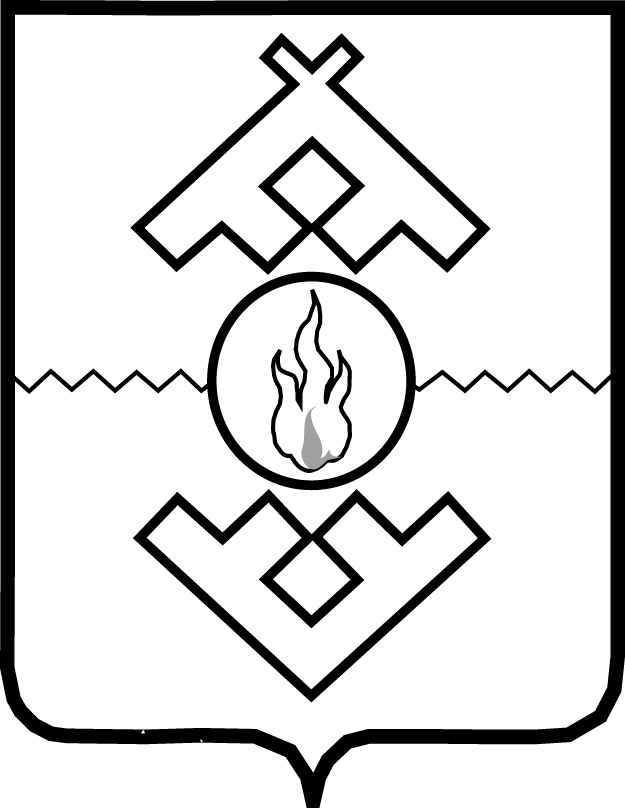 Департамент здравоохранения,труда и социальной защиты населенияНенецкого автономного округаприказот    сентября 2022 г. № г. Нарьян-МарВ соответствии с пунктом 1 статьи 78.1 Бюджетного кодекса Российской Федерации, постановлением Администрации Ненецкого автономного округа 
от 21.01.2021 № 9-п «О Порядке определения объема и условий предоставления 
из окружного бюджета субсидий бюджетным и автономным учреждениям Ненецкого автономного округа на иные цели» ПРИКАЗЫВАЮ:1. Внести в Приложение 1 к Положению о порядке и условиях предоставления из окружного бюджета государственным бюджетным учреждениям Ненецкого автономного округа, подведомственным Департаменту здравоохранения, труда 
и социальной защиты населения Ненецкого автономного округа, субсидий на иные цели, утвержденному приказом Департамента здравоохранения, труда и социальной защиты населения Ненецкого автономного округа от 05.12.2017 № 81 
(с изменением, внесенным приказом Департамента здравоохранения, труда 
и социальной защиты населения Ненецкого автономного округа от 01.09.2022 № 51) изменение, согласно Приложению.2. Настоящий приказ вступает в силу со дня его официального опубликования. Руководитель Департамента 
здравоохранения, труда и 
социальной защиты населения Ненецкого автономного округа                                                                       Е.С. ЛевинаПриложениек приказу Департамента здравоохранения, труда и социальной защиты населения Ненецкого автономного округа от ___.___.2022 № ___«О внесении изменения в Приложение 
1 к Положению о порядке и условиях предоставления из окружного бюджета государственным бюджетным учреждениям Ненецкого автономного округа, подведомственным Департаменту здравоохранения, труда 
и социальной защиты населения Ненецкого автономного округа, субсидий на иные цели»Изменение в Приложение 1 к Положению о порядкеи условиях предоставления из окружного бюджета государственным бюджетным учреждениям Ненецкого автономного округа, подведомственным Департаменту здравоохранения, труда и социальнойзащиты населения Ненецкого автономногоокруга, субсидий на иные целиСтроку 65 изложить в следующей редакции: «».___________О внесении изменения в Приложение 1 к Положениюо порядке и условиях предоставления из окружного бюджета государственным бюджетным учреждениям Ненецкого автономного округа, подведомственным Департаменту здравоохранения, труда и социальной защиты населения Ненецкого автономного округа, субсидий на иные цели65.Приобретение расходных материалов медицинского назначения для оказания специализированной медицинской помощиХХ.Х.ХХ.767101. Цель:Обеспечение расходным материалом медицинского назначения для оказания специализированной медицинской помощи.2. Направления расходования средств:расходы на приобретение материальных запасов медицинского назначения (расходных материалов, дезинфицирующих средств и мягкого инвентаря) в отделения, реактивов и химикатов в клинико-диагностическую лабораторию для оказания специализированной медицинской помощи населению.3. Результатом предоставления целевой субсидии является обеспеченность расходным материалом медицинского назначения для оказания специализированной медицинской помощи4. Объем целевой субсидии на 2022 год определен в размере 36 250 947 рублей 29 копеек в соответствии с распоряжением губернатора Ненецкого автономного округа от 23.08.2022 № 273-рг «О направлении расходования средств дотаций (грантов) в форме межбюджетных трансфертов, предоставляемых в 2022 году из федерального бюджета бюджету Ненецкого автономного округа за достижение показателей деятельности органов исполнительной власти субъектов Российской Федерации» и принятием решения о направлении средств дотаций (грантов) в форме межбюджетных трансфертов из федерального бюджета, предоставленных в 2022 году в соответствии с распоряжением Правительства Российской Федерации от 09.06.2022 № 1518-р, в сумме 36 250 947 рублей 29 копеек на приобретение расходных материалов медицинского назначения для оказания специализированной медицинской помощи государственным бюджетным учреждением здравоохранения Ненецкого автономного округа «Ненецкая окружная больница имени Р.И. Батмановой»